Приложение № 2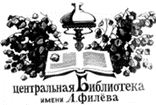 Информация о праздничных мероприятиях в 2018 году,посвященных Дню воссоединения Крыма с Россией в библиотеках Подосиновского района№МероприятиеДата и время проведенияМесто проведенияОтветственныйПрогнозное количество участников1«Остров Крым в литературе, искусстве и истории России»/устный журнал/16 мартас 14.00ЦБ им. А.А. ФилёваЗлобина Е.Н.33 чел.2«История воссоединения Крыма и России»/информационная выставкас 13 мартаДемьяновская городская библиотекаБиблиотекари абонемента3«Вечер в Крыму»/литературно-музыкальная гостиная/15.03. с 14.00Демьяновская городская библиотека, клуб «Душа моя»Гайдук А.А.354«Одна страна»/выставка рисунков и фотографий о Крыме с 18 мартаДемьяновская городская библиотекаГайдук А.А.255«Россия и Крым – общая судьба»/исторический экскурс/12 мартас 13.00Пинюгская БСЧ им. А.И. СувороваТ.В.Требунских 12 чел.6«Крым - жемчужина России» /тематический час/18 мартас 12.30Пинюгская БСЧ им. А.И. СувороваЕ. Г.Летовальцева 19 чел7«Вечер в Крыму» /литературная гостиная18 мартас 14.00 Ленинская сельская библиотекаЕ. А. Щепёткина20 чел.8«Место встречи – Крым» /тематическая выставка/с 13 мартаЛенинская сельская библиотекаЕ. А. Щепёткина 9«Крым – частица России»/час информации/16 марта с 17.00Лунданкская сельская библиотекаО.И. Залесова11 чел.10«Процветание в единстве»/час истории/16 мартаС 15.00Октябрьская сельская библиотекаМ.И. Котельникова10 чел.11«Крым - частица солнца в сердце России»/час информации/18 мартас 13.00Пушемская СБКраева Н.В.14 чел.12«Крым с Россией навсегда» /историко-патриотический час/19 марта с 12.40Утмановская сельская библиотекаЕ. В. Щипицына 19 чел.13«Крым – жемчужина России»/час истории/17 мартас 14.00Щёткинская СБВ.Н. Бушманова8 чел.14«Крым и Россия – общая судьба»/час истории/16 мартаЯхреньгская СБМ.А. Сосновская12 чел.16Крым – частица солнца в сердце России» /информационный стенд/с 1 мартаЯхреньгская СБМ.А. Сосновская218 чел.